NSSL General Council Meeting – 07/17/2022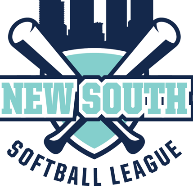 Team RepresentativesRod Spann-Bandits D							Rodney Murray-Bandits EJennifer Morris-Moodswings						Kenneth Horton-Steelers C	Christy Seiler-Bama Boys						Jeff Johnson-LegendsLogan Walker-Twisted Kilts						Josh Kirk-Huskies E	Tiffaney Piper-Sliders D							Stephen Carter-Steelers EZach Carpenter-Sluggers E						Jen Jones-Sliders EChristy motion to adopt agendaMotion seconded and passedReviewed minutes from previous meetingChristy motion to approve minutesMotion seconded and passedCommissioner’s Report-Eric WhiteGreat job Dee on putting together a great end of season party!Grievance was held resulting in the resignation of our Assistant Commissioner Keith GrahamOpen nominations for Assistant Commissioner.Christy motion to accept Commissioner’s reportMotion seconded and passed Assistant Commissioner’s ReportN/ATreasurer’s Report-Jim BaileyReviewed bank statementsSavings account $270.00Operating account $3,546.21Shootout account $22,199.30Jim motion to only pay for a rental car for 3 days(*BYLAWS UPDATE)Motion seconded by Caimen and passedMotion not to pay for $30 player fee for World Series teamsMotion seconded and passedChristy motion to accept Treasurer’s reportMotion seconded and passedSecretary’s Report-Joe SimmonsWorld Series coach roster due by July 25thPlease include every rostered player’s emailKenneth motion to accept Secretary’s reportMotion seconded and passedPublic Relations Director’s Report-Deanna ScottThanks to everyone for a great end of season partyEverything was on time and went greatChristy motion to accept Public Relations Director’s reportMotion seconded and passedBy-laws/Statistician’s Report-Greg LittleBrought all line up cards from every weekNothing voted on in league meetings this year in the Bylaws has changedWhoever is Bylaw chair should have access to the website to update bylawsBylaws needs to be updatedChristy motion to accept By-laws/Statistician’s reportMotion seconded and passedHall of Fame Chair Report-Rod Spann7 members inducted into the HOF were Tim Saylor, Sean Lay, Melanie Arellano, Jeff Johnson, Marlon Ford, Robert Evans, and Mark CummingsKeith inducted Shelly Johnson and Judy Perkins into the HOF at the end of the ceremony both who are very deserving, but both did not get the votes to get inI will be apologizing to both players and think the league and Keith, both owe them an apologyTiffaney motion to amend HOF voting to include current HOF members, one rep from each team, and current sitting board members one vote Seconded by Hali and passedChristy motion to accept Hall of Fame Chair’s reportMotion seconded and passedTournament Director’s Report-Caimen DennisSeveral people have reached out about Assistant Tournament DirectorMore on information about Assistant Tournament Director will come after World SeriesChristy motion to accept Tournament Director’s reportMotion seconded and passedRatings Committee Chair Report-Tiffaney PiperN/AOld BusinessNew Business	Election of Bylaws ChairCONGRATULATIONS JEN JONES New South Softball’s new Bylaws Chair!Joe Motion to adjourn meetingMotion seconded and passed